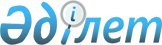 О присвоении наименований составным частям населенных пунктов Жанажолского сельского округа района Шал акынаРешение акима Жанажолского сельского округа района Шал акына Северо-Казахстанской области от 7 октября 2010 года N 3. Зарегистрировано Управлением юстиции района Шал акына Северо-Казахстанской области 28 октября 2010 года N 13-14-112.
      Сноска. В текст на государственном языке внесены изменения, текст на русском языке не меняется, решением акима Жанажолского сельского округа района Шал акына Северо-Казахстанской области от 06.12.2019 № 6 (вводится в действие по истечении десяти календарных дней после дня его первого официального опубликования).
      В соответствии с пунктом 2 статьи 35, статьей 37 Закона Республики Казахстан от 23 января 2001 года № 148 "О местном государственном управлении и самоуправлении в Республике Казахстан", подпунктом 4 статьи 14 Закона Республики Казахстан от 8 декабря 1993 года "Об административно-территориальном устройстве Республики Казахстан", учитывая решения сходов граждан Жанажолского сельского округа, принимаю РЕШЕНИЕ:
      1. Присвоить составным частям населенных пунктов Жанажолского сельского округа района Шал акына следующие наименования:
      1) по селу Жанажол:
      Первой улице – Есиль
      Второй улице – Мектеп
      Третьей улице – Республики Казахстан
      Четвертой улице – Аккайын
      Пятой улице - Байтерек;
      2) по селу Жанаталап:
      Первой улице – Беймбет
      Второй улице – Бейбитшилик";
      3) по селу Кенес:
      Первой улице – имени Аблай хана
      Второй улице – Мектеп
      Третьей улице – Достык.
      Сноска. Пункт 1 с изменениями, внесенными решением акима Жанажолского сельского округа района Шал акына Северо-Казахстанской области от 21.11.2011 № 1 (вводится в действие по истечении десяти календарных дней после дня его первого официального опубликования).


      2. Настоящее решение вводится в действие по истечении десяти календарных дней после дня его первого официального опубликования.
					© 2012. РГП на ПХВ «Институт законодательства и правовой информации Республики Казахстан» Министерства юстиции Республики Казахстан
				
      Аким сельского округа

М. Сулейменов
